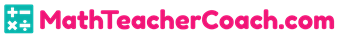 Math 41-2 Naming Numbers Within One Million1-2 Naming Numbers Within One MillionIdentify:Answer: 435,196Situation:Shane’s dad has a company that is worth Seven hundred sixty-four thousand, three hundred twenty-eight dollars. Write out how many dollars his dad’s company is worth and correctly place the comma(s): _ _ _ _ _ _ ___________________________Word Form = _________________________________Expanded Form = _________________________________Part B: Identify the number by looking at its base ten form. 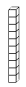 __________________________Part C: Task CardsMatch the pink card to the blue card with the correct matching phrase of the given numerical expressions.Name:Date:Common Core StandardsCCSS.MATH.CONTENT.4.NBT.2Read and write multi-digit whole numbers using base-ten numerals, number names, and expanded form. Compare two multi-digit numbers based on meanings of the digits in each place, using >, =, and < symbols to record the results of comparisons.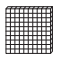 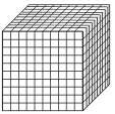 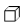 __________________________3.c.6.f.ANSWER KEYANSWER KEYSituation 1764,328Part A:Four hundred thirty-seven thousand, nine hundred and eight. 400,000 + 30,000 + 7,000 + 900 + 8Part B:1.  2,3562.
3,123Part C:Task Cards1. c.2.a.3.f.4.b.5. d.6.e. 